Чи можу я порівнювати та сортувати числа за розміром?Kann ich Zahlen vergleichen und der Größe nach ordnen?1	Сортування чисел. Zahlen einordnenЗнайди середину поміж:Finde die Mitte zwischen: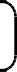 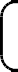 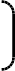 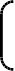 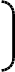 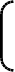 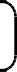 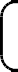 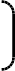 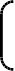 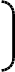 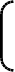 100 та 200b)  250 та 450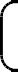 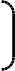 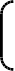 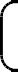 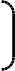 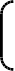 c)  460 та 560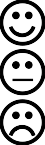 d) 2000 та 4000Порівняння чисел. Zahlen vergleichenПорівняй: «більше ніж» або «меньше ніж»? Впиши < або >.Vergleiche: „kleiner als“ oder „größer als“? Trage < oder > ein.Сортування чисел за розміром. Zahlen der Größe nach ordnenРозташуй числа за розміром. Почни з найменьшого числа.Ordne die Zahlen nach ihrer Größe. Beginne mit der kleinsten ZahlЗроби з цифр 5, 8, 9 найбільше і найменше число:Bilde aus den Ziffern 5, 8, 9 die größte und die kleinste Zahl:Найбільше число:	Найменше число:Größte Zahl: 		Kleinste Zahl:a)288822b)399933c)23020310981100100299728982189085915051012341342765 < 7_5Standortbestimmung – Baustein N2 BПозиціонування – елемент N2 BName/ ім'я:  	Datum/ Дата:   	4451.  	4542.  	5043.  	4944.  	5405.  	